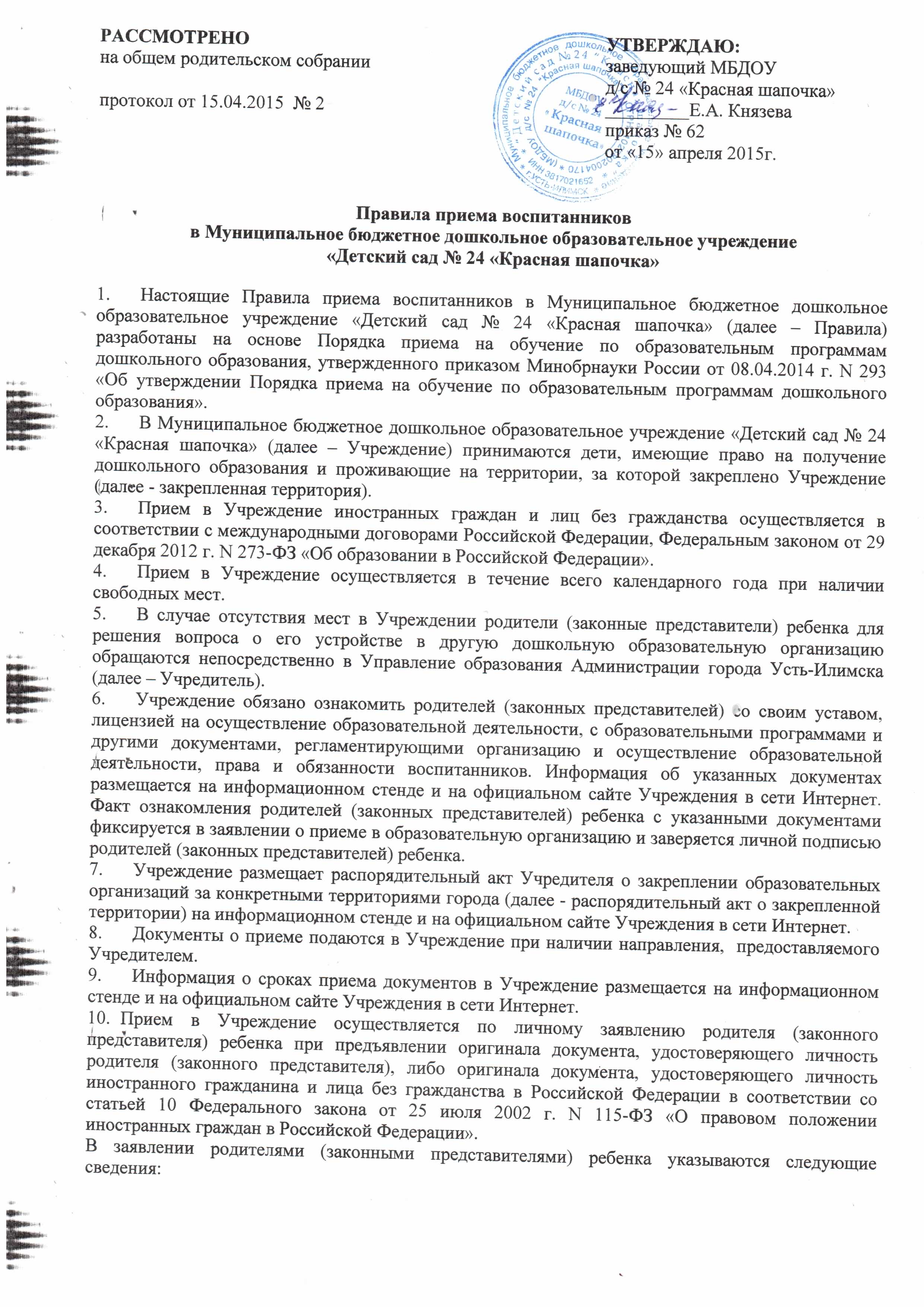 а) фамилия, имя, отчество (последнее - при наличии) ребенка;б) дата и место рождения ребенка;в) фамилия, имя, отчество (последнее - при наличии) родителей (законных представителей) ребенка;г) адрес места жительства ребенка, его родителей (законных представителей);д) контактные телефоны родителей (законных представителей) ребенка.Форма заявления размещается Учреждением на информационном стенде и на официальном сайте образовательной организации в сети Интернет (приложение 1).Прием детей, впервые поступающих в Учреждение, осуществляется на основании медицинского заключения.Для приема в Учреждение:а) родители (законные представители) детей, проживающих на закрепленной территории, для зачисления ребенка в Учреждение дополнительно предъявляют оригинал свидетельства о рождении ребенка или документ, подтверждающий родство заявителя (или законность представления прав ребенка), свидетельство о регистрации ребенка по месту жительства или по месту пребывания на закрепленной территории или документ, содержащий сведения о регистрации ребенка по месту жительства или по месту пребывания; б) родители (законные представители) детей, являющихся иностранными гражданами или лицами без гражданства, дополнительно предъявляют документ, подтверждающий родство заявителя (или законность представления прав ребенка), и документ, подтверждающий право заявителя на пребывание в Российской Федерации. Иностранные граждане и лица без гражданства все документы представляют на русском языке или вместе с заверенным в установленном порядке переводом на русский язык. Копии предъявляемых при приеме документов хранятся в Учреждении на время обучения ребенка.Дети с ограниченными возможностями здоровья принимаются на обучение по адаптированной образовательной программе дошкольного образования только с согласия родителей (законных представителей) и на основании рекомендаций психолого-медико-педагогической комиссии.Требование представления иных документов для приема детей в Учреждение не допускается.Факт ознакомления родителей (законных представителей) ребенка, в том числе через информационные системы общего пользования, с лицензией на осуществление образовательной деятельности, уставом Учреждения фиксируется в заявлении о приеме и заверяется личной подписью родителей (законных представителей) ребенка. Подписью родителей (законных представителей) ребенка фиксируется также согласие на обработку их персональных данных и персональных данных ребенка в порядке, установленном законодательством Российской Федерации.Родители (законные представители) ребенка могут направить заявление о приеме в образовательную организацию почтовым сообщением с уведомлением о вручении посредством официального сайта учредителя образовательной организации в информационно-телекоммуникационной сети Интернет, федеральной государственной информационной системы «Единый портал государственных и муниципальных услуг (функций)».Оригинал паспорта или иного документа, удостоверяющего личность родителей (законных представителей), и другие документы в соответствии с пунктом 10 настоящих Правил предъявляются руководителю Учреждения или уполномоченному им должностному лицу в сроки, определяемые учредителем, до начала посещения ребенком Учреждения.Заявление о приеме в Учреждение и прилагаемые к нему документы, представленные родителями (законными представителями) детей, регистрируются руководителем Учреждения или уполномоченным им должностным лицом, ответственным за прием документов, в журнале приема заявлений о приеме в образовательную организацию. После регистрации заявления родителям (законным представителям) детей выдается расписка в получении документов, содержащая информацию о регистрационном номере заявления о приеме ребенка в образовательную организацию, перечне представленных документов. Расписка заверяется подписью должностного лица Учреждения, ответственного за прием документов, и печатью Учреждения.Дети, родители (законные представители) которых не представили необходимые для приема документы в соответствии с пунктом 10 настоящих Правил, остаются на учете детей, нуждающихся в предоставлении места в Учреждении. Место в Учреждении ребенку предоставляется при освобождении мест в соответствующей возрастной группе в течение года.После приема документов, указанных в пункте 10 настоящих Правил, Учреждение заключает договор об образовании по образовательным программам дошкольного образования (далее – договор) с родителями (законными представителями) ребенка.Руководитель Учреждения издает распорядительный акт о зачислении ребенка в Учреждение (далее – распорядительный акт) в течение трех рабочих дней после заключения договора. Распорядительный акт в трехдневный срок после издания размещается на информационном стенде образовательной организации и на официальном сайте образовательной организации в сети Интернет.После издания распорядительного акта ребенок снимается с учета детей, нуждающихся в предоставлении места в Учреждении. На каждого ребенка, зачисленного в Учреждение, заводится личное дело, в котором хранятся все сданные документы.Приложение 1Форма заявления о приеме в МБДОУ д\с № 24 «Красная шапочка»ЗаявлениеПрошу принять  моего ребенка __________________________________________________________________________________________________________________________________________________________________ (фамилии, имя, отчество ребенка, дата  рождения, место рождения, адрес места жительства ребенка)на основании предоставленного направления  от МКУ «ЦРО» в МБДОУ д/с № 24 «Красная шапочка» в группу детей в возрасте _______ лет  с «___» _________________ 201__ г.Прилагаю следующие документы:копия паспорта одного из родителей (законных представителей) с регистрацией по месту жительства или по месту пребывания;копия свидетельства о рождении ребенка;медицинское заключение (мед. справка о возможности посещать детский сад);копия документа, подтверждающего право заявителя на пребывание в Российской Федерации (для иностранного гражданина либо лица без гражданства).Даю согласие на использование персональных данных моих и моего ребенка в целях реализации конституционного права на  дошкольное образование.Ознакомлен(а) с нормативными документами:приказы Управления образования Администрации г. Усть-Илимска от 04.06.2014г. № 375 «О закреплении территорий за муниципальными бюджетными (автономными) дошкольными образовательными организациями», 04.02.2015г. № 69 «О внесении изменений в приказ Управления образования Администрации города Усть-Илимска от 04.06.2014г. № 375»;Устав МБДОУ д/с № 24 «Красная шапочка»;лицензия на право осуществления образовательной деятельности;Основная образовательная программа дошкольного образования МБДОУ д/с № 24 «Красная шапочка».принято  «_____» ______________ 201__ г. рег. №________Заведующему МБДОУ д/с № 24 «Красная шапочка»Е.А. Князевойот  ________________________________________________                                   (фамилия, имя, отчество родителя  ( законного представителя)Паспорт серия________№___________выдан____________ __________________________________________________Адрес регистрации по месту жительства:_______________ __________________________________________________ Адрес фактического места жительства:_________________ __________________________________________________Телефон дом.:_______________________________________	моб.:_______________________________________e-mail:___________________________________________________________________дата______________________подпись______________________ФИО______________________дата______________________подпись______________________ФИО______________________дата______________________подпись______________________ФИОдокументы принял: ______________________должность______________________должность______________________подпись______________________подпись______________________ФИОРасписку получил:Расписку получил:______________________подпись______________________подпись______________________________________________ФИО родителя (законного представителя)______________________________________________ФИО родителя (законного представителя)